Unit 5 Lesson 11: Libras y onzasWU Observa y pregúntate: Una receta (Warm up)Student Task Statement¿Qué observas? ¿Qué te preguntas?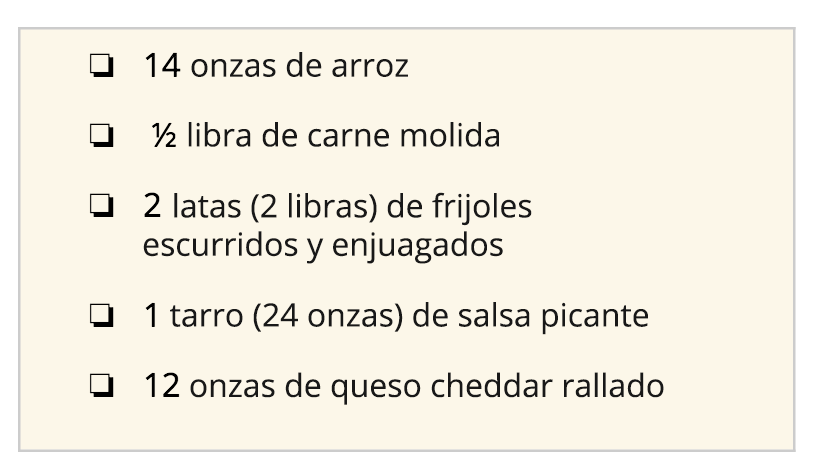 1 Libras y onzasStudent Task StatementTu profesor te mostrará imágenes de algunos alimentos empacados.Usa la información de las imágenes para descubrir cómo se relacionan las libras (lb) y las onzas (oz).Escribe una oración que describa la relación que hay entre las dos unidades.Usa la información de algunos valores para mostrar que tu conclusión es correcta.Completa esta tabla con las cantidades en onzas.2 Preparativos para una fiestaStudent Task StatementUna familia prepara la comida para una fiesta y tiene que comprar algunos ingredientes para preparar un plato principal:5 libras de arroz libra de almendras2 libras 8 onzas de frijoles pintos¿Cuántas onzas de cada ingrediente tiene que comprar la familia? Muestra tu razonamiento.Para hacer el postre, necesitan 6 libras de harina. Si tienen 40 onzas de harina en la despensa, ¿cuántas onzas más de harina tienen que comprar?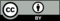 © CC BY 2021 Illustrative Mathematics®libras (lb)onzas (oz)12345810